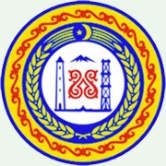      МИНИСТЕРСТВО ФИНАНСОВ ЧЕЧЕНСКОЙ РЕСПУБЛИКИ        364 000,  г. Грозный, ул. Гаражная, д. 2 а                                                 	        тел: (8712) 62-79-99, факс: 62-79-84        ОКПО 45268875, ОГРН 1022002542583,                                                   	www.minfinchr.ru        ИНН 2020002560 КПП201601001    						E-mail: minfin.chr@mail.ru      от ___________  № ___________       на № _____________ от ____________ПРЕДПИСАНИЕ № 44/2016
об устранении нарушений законодательства Российской Федерации и иных нормативных правовых актов о контрактной системе в сфере закупок товаров, работ, услуг для обеспечения государственных и муниципальных нуждВ соответствии с приказом Министерства финансов Чеченской Республики 
от 08.08.2016 года № 01-03-02/128 «О проведении плановой проверки
в Государственном казенном научном учреждении «Академия наук Чеченской Республики» в период с 15.08.2016 года по 26.08.2016 года в отношении Государственного казенного научного учреждения «Академия наук Чеченской Республики» (далее - ГКНУ «Академия наук Чеченской Республики») группой сотрудников Министерства финансов Чеченской Республики в составе:- Сайдалиевой З.Р., ведущего специалиста-эксперта отдела внутреннего финансового аудита и контроля Министерства финансов Чеченской Республики, руководителя группы;- Амархаджиева А.М., ведущего специалиста - эксперта отдела исполнения бюджета бюджетного департамента Министерства финансов Чеченской Республики, проведена плановая проверка соблюдения требований законодательства Российской Федерации и иных нормативных правовых актов о контрактной системе в сфере закупок товаров, работ, услуг для обеспечения государственных нужд за 2015 год.В ходе проверки выявлены следующие нарушения законодательства Российской Федерации и иных нормативных правовых актов о контрактной системе в сфере закупок:	Министерство финансов Чеченской Республики в соответствии
с пунктом 2 части 22 статьи 99 Федерального закона от 05.04.2013 г.
№ 44-ФЗ «О контрактной системе в сфере закупок товаров, работ, услуг
для обеспечения государственных и муниципальных нужд» и пунктом 4.6 Порядка осуществления контроля за соблюдением Федерального закона от 05.04.2013 г.
№ 44-ФЗ «О контрактной системе в сфере закупок товаров, работ, услуг
для обеспечения государственных и муниципальных нужд», утвержденного приказом Министерства финансов Чеченской Республики от 22 сентября 2014 г.
№ 01-03-01/90,ПРЕДПИСЫВАЕТ:1. В срок до 01 декабря 2016 года устранить нарушение требований
части 6 статьи 38 и части 23 статьи 112 ФЗ-44 осуществив назначение контрактным управляющим ГКНУ «Академия наук Чеченской Республики» лица, имеющего профессиональное образование или дополнительное профессиональное образование в сфере размещения заказов на поставки товаров, выполнение работ, оказание услуг для государственных и муниципальных нужд, либо направить контрактного управляющих ГКНУ «Академия наук Чеченской Республики» на обучение для получения дополнительного профессионального образования в сфере закупок
в соответствии с частью 6 статьи 38 ФЗ-44.2. В срок до 01 декабря 2016 года устранить нарушение требования части
5 статьи 39 ФЗ-44, включив в состав единой комиссии ГКНУ «Академия наук Чеченской Республики» преимущественно лиц, прошедших профессиональную переподготовку или повышение квалификации в сфере закупок, а также лиц, обладающих специальными знаниями, относящимися к объекту закупки
в соответствии с частью 5 статьи 39 ФЗ-44.3. В срок до 01 декабря 2016 года при формировании, внесении изменений 
и утверждении плана-графика закупок учесть требования приказа Министерства экономического развития РФ и Федерального казначейства от 31 марта 2015 г. № 182/7н «Об особенностях размещения в единой информационной системе или
до ввода в эксплуатацию указанной системы на официальном сайте Российской Федерации в информационно-телекоммуникационной сети «Интернет»
для размещения информации о размещении заказов на поставки товаров, выполнение работ, оказание услуг планов-графиков размещения заказов
на 2015-2016 годы» и части 2 статьи 112 Федерального закона от 05.04.2013 г.
№ 44-ФЗ «О контрактной системе в сфере закупок товаров, работ, услуг для обеспечения государственных и муниципальных нужд».4. Информацию о результатах исполнения настоящего Предписания представить в Министерство финансов Чеченской Республики до 01 декабря
2016 года.Неисполнение в установленный срок настоящего Предписания влечет административную ответственность в соответствии с частью 7 статьи 19.5 Кодекса Российской Федерации об административных правонарушениях.Настоящее Предписание может быть обжаловано в установленном законом порядке путем обращения в суд.Первый заместитель министра					           А.А. АддаевИсп. Амирхаджиев И.Н. Тел. 8 (8712) 62-31-21Президенту  
Государственного казенного научного учреждения «Академия наук Чеченской Республики»Ш.А. ГАПУРОВУ_______________________________Чеченская Республика, Ленинский район, проспект им. М.А. Эсамбаева, дом № 13. 1. Содержание нарушенияСогласно части 1 статьи 38 Федерального закона
от 5 апреля 2013 года № 44-ФЗ «О контрактной системе в сфере закупок товаров, работ и услуг для обеспечения государственных и муниципальных нужд» (далее – ФЗ-44) заказчики, совокупный годовой объем закупок, которых превышает сто миллионов рублей, создают контрактные службы (при этом создание специального структурного подразделения не является обязательным).Согласно части 2 статьи 38 ФЗ-44 в случае, если совокупный годовой объем закупок заказчика не превышает сто миллионов рублей и у заказчика отсутствует контрактная служба, заказчик назначает должностное лицо, ответственное
за осуществление закупки или нескольких закупок, включая исполнение каждого контракта контрактного управляющего. Согласно части 6 статьи 38 ФЗ-44 работники контрактной службы, контрактный управляющий должны иметь высшее образование или дополнительное профессиональное образование в сфере закупок.Согласно части 23 статьи 112 ФЗ-44 до 1 января 2017 года работником контрактной службы или контрактным управляющим может быть лицо, имеющее профессиональное образование
или дополнительное профессиональное образование в сфере размещения заказов на поставки товаров, выполнение работ, оказание услуг для государственных и муниципальных нужд.Приказом ГКНУ «Академия наук Чеченской Республики» от 29.08.2014 года № 05 контрактным управляющим назначена Дудаева Зулай Алиевна, которая не имеет документа, подтверждающего наличие высшего образования или дополнительного профессионального образования в сфере закупок и профессионального образования или дополнительного профессионального образования в сфере размещения заказов
на поставки товаров, выполнение работ, оказание услуг для государственных и муниципальных нужд или в сфере закупок.           Таким образом, ГКНУ «Академия наук Чеченской Республики» при назначении контрактного управляющего нарушены требования части 6 статьи 38 и части 23 статьи 112
ФЗ-44.Нарушение в денежном выражении-Дата (период) совершения нарушенияВесь проверяемый период.Нарушенные положения нормативных правовых актов (со ссылками на соответствующие пункты, части, статьи)Требования части 6 статьи 38 и части 23 статьи 112
ФЗ-44Документы, подтверждающие нарушение1. Акт плановой проверки № 44/2016 от 26.08.2016 года.2. Копия приказа ГКНУ «Академия наук Чеченской Республики»
от 29.08.2014 года № 05 «О назначении контрактного управляющего»2.Содержание нарушенияСогласно части 1 статьи 39 ФЗ-44 для определения поставщиков (подрядчиков, исполнителей), за исключением осуществления закупки у единственного поставщика (подрядчика, исполнителя), заказчик создает комиссию по осуществлению закупок. Согласно части 3 статьи 39 ФЗ-44 заказчиком могут создаваться конкурсные, аукционные, котировочные комиссии, комиссии
по рассмотрению заявок на участие в запросе предложений
и окончательных предложений и единые комиссии, осуществляющие функции по осуществлению закупок путем проведения конкурсов, аукционов, запросов котировок, запросов предложений. Число членов конкурсной, аукционной или единой комиссии должно быть не менее чем пять человек, число членов котировочной комиссии, комиссии по рассмотрению заявок
на участие в запросе предложений и окончательных предложений должно быть не менее чем три человека. Согласно части 5 статьи 39 ФЗ-44 заказчик включает в состав комиссии преимущественно лиц, прошедших профессиональную переподготовку
или повышение квалификации в сфере закупок, а также лиц, обладающих специальными знаниями, относящимися к объекту закупки. Приказом ГКНУ «Академия наук Чеченской Республики»
от 01.09.2015 года № 13 «О создании единой комиссии
по осуществлению закупок, товаров, работ, услуг» создана единая комиссия, состоящая из пяти человек, ни один из которых
не имеет документ, подтверждающий повышение квалификации
в сфере закупок.Таким образом, при создании единой комиссии
ГКНУ «Академия наук Чеченской Республики» нарушены требования части 5 статьи 39 ФЗ-44.Нарушение в денежном выражении-Дата (период) совершения нарушенияВесь проверяемый период.Нарушенные положения нормативных правовых актов (со ссылками на соответствующие пункты, части, статьи)Часть 5 статьи 39 ФЗ-44Документы, подтверждающие нарушение1. Акт плановой проверки № 44/2016 от 26.08.2016 года.2. Копия приказа ГКНУ «Академия наук Чеченской Республики»
от 01.09.2015 года № 13 «О создании единой комиссии по осуществлению закупок, товаров, работ, услуг»3.Содержание нарушенияВ соответствии с частью 2 статьи 112 ФЗ-44 заказчики размещают в единой информационной системе или до ввода
в эксплуатацию указанной системы на официальном сайте Российской Федерации в информационно-телекоммуникационной сети «Интернет» для размещения информации о размещении заказов на поставки товаров, выполнение работ, оказание услуг планы-графики размещения заказов на 2014 и 2016 годы по правилам, действовавшим до дня вступления в силу ФЗ-44 (совместный приказ Министерства экономического развития Российской Федерации и Федерального казначейства от 27.12.2011 года № 761/20н «Об утверждении порядка размещения на официальном сайте планов-графиков размещения заказов на поставки товаров, выполнения работ, оказание услуг для нужд заказчиков и формы планов-графиков размещения заказа
на поставки товаров, выполнения работ, оказания услуг для нужд заказчиков») (далее – Приказ МЭР РФ № 761 и ФК № 20н), с учетом особенностей, которые могут быть установлены федеральным органом исполнительной власти, осуществляющим нормативное правовое регулирование в сфере размещения заказов, и федеральным органом исполнительной власти, осуществляющим правоприменительные функции по кассовому обслуживанию исполнения бюджетов бюджетной системы Российской Федерации (Федерального казначейства) (совместный приказ Министерства экономического развития РФ и Федерального казначейства от 31 марта 2015 г. № 182/7н «Об особенностях размещения в единой информационной системе или до ввода в эксплуатацию указанной системы на официальном сайте Российской Федерации в информационно-телекоммуникационной сети «Интернет» для размещения информации о размещении заказов
на поставки товаров, выполнение работ, оказание услуг планов-графиков размещения заказов на 2015-2016 годы») (далее – Приказ МЭР РФ и ФК № 182/7н).Приказом МЭР РФ и ФК № 182/7н утверждены особенности размещения в единой информационной системе или до ввода
в эксплуатацию указанной системы на официальном сайте Российской Федерации в информационно-телекоммуникационной сети «Интернет» для размещения информации о размещении заказов на поставки товаров, выполнение работ, оказание услуг планов-графиков размещения заказов на 2015-2016 годы» (далее – Особенности,
утв. приказом МЭР РФ и ФК № 182/7н).Согласно пункту 1 Особенностей, утв. приказом МЭР РФ и ФК № 182/7н, данные особенности устанавливают особенности размещения заказчиком на официальном сайте Российской Федерации
в информационно-телекоммуникационной сети «Интернет»
для размещения информации о размещении заказов на поставки товаров, выполнение работ, оказание услуг www.zakupki.gov.ru планов-графиков размещения заказов товаров, работ, услуг для обеспечения государственных и муниципальных нужд на 2015 и 2016 годы (далее - планы-графики) в соответствии с совместным приказом
МЭР РФ № 761 и ФК № 20н.Приказом МЭР РФ № 761 и ФК № 20н утвержден порядок размещения на официальном сайте планов-графиков размещения заказов на поставки товаров, выполнения работ, оказание услуг для нужд заказчиков и форма плана-графика размещения заказа на поставки товаров, выполнения работ, оказания услуг для нужд заказчиков») (далее – Порядок, утв. приказом МЭР РФ № 761 и ФК № 20н).Согласно пункту 2 Особенностей, утв. приказом МЭР РФ и ФК № 182/7н, планы-графики подлежат размещению на официальном сайте не позднее одного календарного месяца после принятия закона (решения) о бюджете. В случаях, указанных в пункте 7 Особенностей, утв. приказом МЭР РФ и ФК № 182/7н, размещение плана-графика
на официальном сайте осуществляется в день его утверждения.Бюджет Чеченской Республики на 2015 год и на плановый период 2016 и 2017 годов утвержден Законом Чеченской Республики
от 29 декабря 2014 года № 55-РЗ «О республиканском бюджете
на 2015 год и на плановый период 2016 и 2017 годов». Таким образом, план-график закупок на 2015 год должен быть размещен на сайте www.zakupki.gov.ru не позднее 29 января 2015 года.При проверке в реестре планов-графиков и планов закупок
на сайте www.zakupki.gov.ru установлено, что ГКНУ «Академия наук Чеченской Республики» план-график закупок на 2015 год опубликован с нарушением установленных сроков 02.02.2015 года.ГКНУ «Академия наук Чеченской Республики» за 2015 год опубликовано 10 планов-графиков закупок, при проверке которых
по 7 позициям выявлены следующие нарушения требований Особенностей, утв. приказом МЭР РФ и ФК № 182/7н, Порядка,
утв. приказом МЭР РФ № 761 и ФК № 20н, и части 2 статьи 112 ФЗ-44:1. При указании данных о заказчике, предусмотренных формой плана-графика закупок по строке ОКАТО в планах-графиках закупок указывается неверный код Общероссийского классификатора территорий муниципальных образований «ОКТМО» № 96700000,
что является нарушением требования подпункта 1 пункта
5 Особенностей, утв. приказом МЭР РФ и ФК № 182/7н, и части
2 статьи 112 ФЗ-44. Согласно тому 4 раздела 2 Общероссийского классификатора территорий муниципальных образований
«ОК 033-2013», утвержденного приказом Росстандарта от 14.06.2013 года № 159-ст, с учетом изменений 1/2013 - 68/2014 городу Грозный присвоен код № 96 701 000 001.2. В столбце 4 планов-графиков закупок не указывается порядковые номера закупок (лота), осуществляемых в пределах календарного года, присваиваемых заказчиком последовательно
с начала года, вне зависимости от способа формирования плана-графика, в соответствии со сквозной нумерацией, начинающейся
с единицы, что является нарушением требования перечисления
«г» подпункта 2 пункта 5 Особенностей, утв. приказом МЭР РФ
и ФК № 182/7н, и части 2 статьи 112 ФЗ-44.3. В столбце 6 во всех закупках, за исключением закупок
у единственного поставщика (подрядчика, исполнителя) в соответствии с пунктом 4 и  части 1 статьи 93 ФЗ-44 не приводятся:- минимально необходимые требования, предъявляемые
к предмету контракта, которые могут включать функциональные, технические, качественные и эксплуатационные характеристики предмета контракта, связанные с определением соответствия поставляемых товаров, выполняемых работ, оказываемых услуг потребностям заказчика и позволяющие идентифицировать предмет контракта, с учетом положений статьи 33 ФЗ-44;- запреты на допуск товаров, работ, услуг, а также ограничения и условия допуска товаров, работ, услуг для целей осуществления закупок в соответствии со статьей 14 ФЗ-44 (при наличии таких запретов, ограничений, условий);- дополнительные требования к участникам закупки, установленные в соответствии с частью 2 статьи 31 ФЗ-44 (при наличии таких требований);- информация об ограничениях, связанных с участием в закупке только субъектов малого предпринимательства, социально ориентированных некоммерческих организаций, либо об установлении требований к поставщику (подрядчику, исполнителю), не являющемуся субъектом малого предпринимательства или социально ориентированной некоммерческой организацией, о привлечении
к исполнению контракта субподрядчиков, соисполнителей из числа субъектов малого предпринимательства, социально ориентированных некоммерческих организаций в соответствии со статьей 30 ФЗ-44
(при наличии таких ограничений или требований);- информация об обязательном общественном обсуждении закупки товара, работы или услуги;Не установление данных требований является нарушением требования перечисления «е» подпункта 2 пункта 5 Особенностей,
утв. приказом МЭР РФ и ФК № 182/7н, и части 2 статьи 112 ФЗ-44.4. В столбце 7 планов-графиков закупок не указывается единица измерения товаров, работ, услуг, являющихся предметом контракта,
в соответствии с Общероссийским классификатором единиц измерения (ОКЕИ) (в случае если объект закупки может быть количественно измерен), что является нарушением требования перечисления
«ж» подпункта 2 пункта 5 Особенностей, утв. приказом МЭР РФ
и ФК № 182/7н, и части 2 статьи 112 ФЗ-44.	5. В столбце 8 планов-графиков в некоторых закупках
не указывается количество товаров, работ, услуг, являющихся предметом контракта, в соответствии с единицами измерения, предусмотренными в столбце 7 формы плана-графика (в случае, если объект закупки может быть количественно измерен), что является нарушением требования перечисления «з» подпункта 2 пункта
5 Особенностей, утв. приказом МЭР РФ и ФК № 182/7н, и части
2 статьи 112 ФЗ-44.6. В столбце 10 планов-графиков в некоторых закупках планируемых осуществить путем проведения открытых аукционов размер обеспечения заявки, обеспечения исполнения контракта
не указывается, что является нарушением требования перечисления
«к» подпункта 2 пункта 5 Особенностей, утв. приказом МЭР РФ
и ФК № 182/7н, и части 2 статьи 112 ФЗ-44.7. В конце планов-графиков закупок после информации
о закупках, которые планируется осуществлять в соответствии
с пунктами 4 и 5 части 1 статьи 93 ФЗ-44, в столбцах 9 и 13 формы плана-графика указывается следующая итоговая информация о годовых объемах закупок (тыс. рублей):	а) у единственного поставщика (подрядчика, исполнителя)
в соответствии с пунктом 4 части 1 статьи 93 ФЗ-44;	б) у единственного поставщика (подрядчика, исполнителя)
в соответствии с пунктом 5 части 1 статьи 93 ФЗ-44;	в) у субъектов малого предпринимательства, социально ориентированных некоммерческих организаций;	г) осуществляемых путем проведения запроса котировок;	д) всего планируемых в текущем году. Через символ
«/» указывается совокупный годовой объем закупок, определенный
в соответствии с пунктом 16 статьи 3 ФЗ-44. 	В некоторых планах-графиках закупок не указывается годовой объем закупок, осуществляемых путем проведения запроса котировок, что является нарушением требования перечисления «г» подпункта
5 пункта 5 Особенностей, утв. приказом МЭР РФ и ФК № 182/7н, 
и части 2 статьи 112 ФЗ-44. 3.Нарушение в денежном выражении-3.Дата (период) совершения нарушенияВесь проверяемый период.3.Нарушенные положения нормативных правовых актов (со ссылками на соответствующие пункты, части, статьи)Требования Особенностей, утв. приказом МЭР РФ и ФК
№ 182/7н, и части 2 статьи 112 ФЗ-44.3.Документы, подтверждающие нарушение1. Акт плановой проверки № 44/2016 от 26.08.2016 года.2. Копии планов-графиков закупок.